STREVEN  NAAR  BETER te WINSUM++++++++++KEURING en TENTOONSTELLING vanHOENDERS, DWERGHOENDERS ENKONIJNENVRIJDAG 4 Oktober en ZATERDAG 5 oktober 2019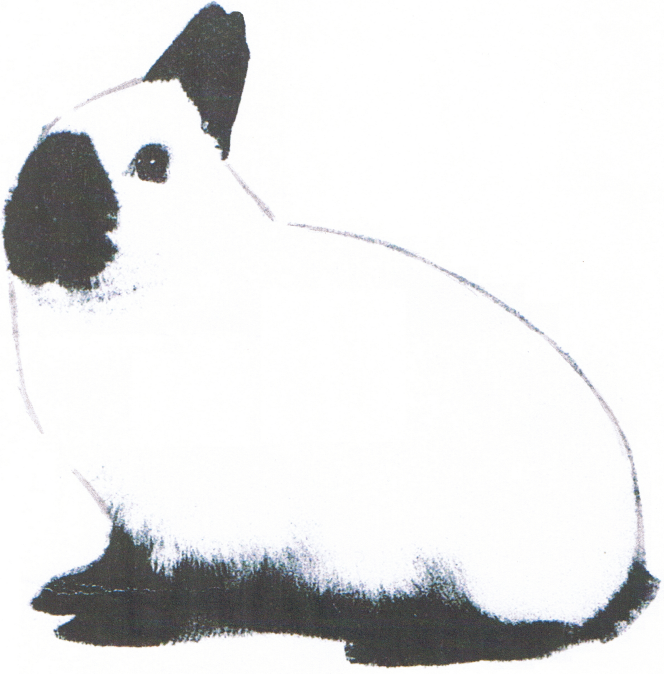 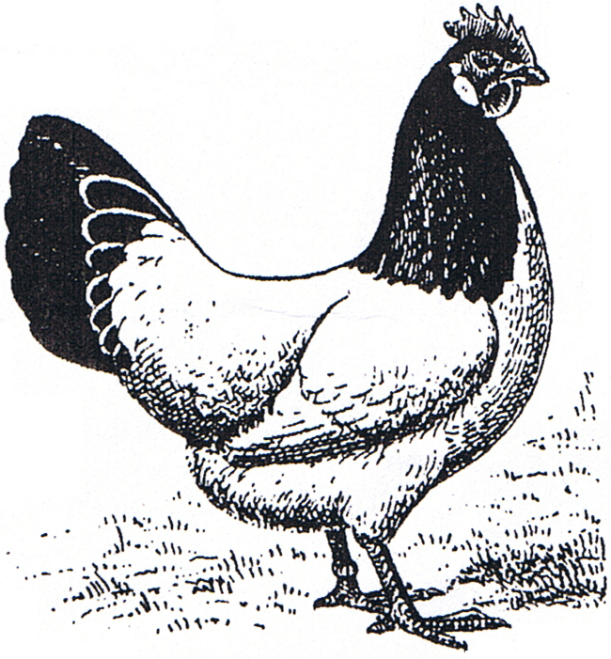 Geopend op Vrijdag van 9:00 tot 21:00 uurZaterdag van 9:00 tot 15:30 uurCatalogus  € 2,50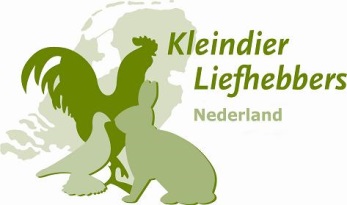 VoorwoordBeste sportfokkers en bezoekers van onze tentoonstelling.Namens het bestuur van K.C.P. “Streven naar Beter” te Winsum heet ik u van harte welkom op onze show. Ook dit jaar in ons 62 jarig bestaan van onze vereniging, mochten we weer een show organiseren en zijn verheugd met het feit dat er weer een mooi aantal dieren zijn ingezonden, 220 dieren om precies te zijn, 94 st. konijnen, 54 st. grote hoenders, 72 st. dwerghoenders. Alle inzenders bedankt daarvoor. De Aduarder sportfokkers brachten ook dit jaar weer hun clubshow bij ons onder, een iets minder aantal dieren van hun kant dit jaar maar zeker bedankt voor jullie inbreng, we zijn er erg content mee. Ook wil ik alle mensen bedanken die meegeholpen hebben met het organiseren van deze show, voorbereiden, opbouwen en inrichten van de tentoonstelling ruimte enz. enz.;  er komt heel wat bij te  kijken om een show in goede orde te laten verlopen dus allen bedankt voor uw inzet. Ook woord van dank aan de Welkoop voor het beschikbaar stellen van de tentoonstellingsruimte. Verder willen we de adverteerders, sponsoren en degene die ereprijzen hebben geschonken bedanken voor hun bijdrage, zonder hun inbreng zal de show niet geslaagd zijn. Lof ook voor de keurmeesters die met hun vakkundigheid en toewijding de dieren hebben gekeurd, dank daarvoor, dit geldt natuurlijk ook voor de schrijvers en dragers.Wij wensen u veel plezier toe op onze show en we maken er gezellige dagen van;  we attenderen jullie er op om bij de verloting en prijsuitreiking te zijn, dit zal zaterdag 5 oktober rond/ vanaf 14:30 uur  plaatsvinden.Namens het Bestuur K.C.P. ‘Streven nar Beter”te Winsum gn.K. Blok, voorzitter Kijk ook eens op onze nieuwe site www.strevennaarbeter-winsum.nlDe open tentoonstelling wordt gehouden door K.C.P. ”Streven naar Beter” te Winsum op 4 oktober en 5 oktober 2019. De vereniging is aangesloten bij de KLN.Dierenartsen:Dierenartsenpraktijk Noord-West Groningen te Winsum tel. 0595-441800.Ereleden en leden van verdienste:Mevrouw H. Groothoff-Klaassens  ErelidDe Heer T.v.Dijken                         ErelidDe Heer H.W.Kruizinga                  ErelidDe Heer F.Dekker                            ErelidTentoonstellingsbestuur:K.Blok (voorzitter)T. van Dijken	             G.BijmaK.BlecourtTentoonstellingssecretaris-penningmeester:J.P.Meijer, Oosterweg 5 9956PG Den Andel , tel. 0595-423761.Bankreknr.NL34 RBRB 0706286588   t.n.v Tent.secr. K.C.P Streven naar Beter Winsum www.strevennaarbeter-Winsum.nlKleindier Liefhebbers Groningen:Secretaris/penningmeester: L. Luijten, Barlagerveldweg 5, 9541 XR VlagtweddeTel. 0599-312081Gedelegeerde F.B.: H.E.Poortinga Wierde 29 9956 TA Leens tel.0595-571238Keurmeesters konijnen(C)  R.Prins BurgumGroep 2: tekening                                                                        C-Klasse(A)  R.Meijer Roden			Groep 1: kleurGroep 4: kleurpatroon/uitmonsteringGroep 5:witGroep 7:Bezonderhaarstructuur                                                                                                        H.E.P.-keurmeester R.Meijer Roden						Grote hoenders(A) H.Brinkman TwijzelAlle rassenH.E.P Keurmeester H.Brinkman TwijzelDwerghoenders(A) E.W.Zwama Doezum                                                                                    Alle  rassenH.E.P Keurmeester E.W.Zwama DoezumTentoonstellingsbepalingen Art. 1Deze tentoonstelling wordt gehouden volgens de bepalingen van het tentoonstellingsreglement van het F.B. Dit tentoonstellingsreglement is verkrijgbaar bij het algemeen secretariaat van het F.B. tegen vooruitbetaling van de verschuldigde kosten en ligt bovendien voor belanghebbenden ter inzage op het secretariaat van de tentoonstellings houdende vereniging- organisatie. Iedere inzender wordt geacht met de bepalingen van dit reglement bekend te zijn en zich er aan te onderwerpen. Art. 10Het niet inzenden van ingeschreven dieren geen ontheffing of restitutie van het inschrijfgeld, doch vervalt aan de tentoonstellingskas. Hetzelfde geldt voor de niet toegekende ereprijzen. Art. 15 Het tentoonstellingsbestuur is niet aansprakelijk voor sterfte, schade of het verloren gaan van de ingezonden dieren. Evenmin voor enig ander eigendom van de inzender, dat in het tentoonstellingsgebouw aanwezig is. Art. 16De keuring vindt plaats op 4 Oktober 2019. De beslissing van de keurmeester is bindend en zonder beroep. Art. 18 Het is tijdens de tentoonstelling niet toegestaan om dieren uit de kooien te halen, anders dan met toestemming of onder toezicht van het tentoonstellingsbestuur. Het gebruik van keurstokjes is voor iedereen verboden.  Art. 19Onreine of zieke of van ziekte verdachte dieren worden niet gekeurd en zullen uit de tentoonstellingsruimte worden verwijderd. Eveneens het pluimvee en Konijnen zonder entbewijs. Art. 20Reclames van welke aard dan ook kunnen na 12 december 2019 niet meer in behandeling worden genomen.Art. 21Ereprijzen kunnen alleen gewonnen worden met een minimum predicaat ZG.Art. 22In alle gevallen waarin dit reglement niet voorziet beslist het bestuur. CollectieprijzenVoor het winnen van collectieprijzen worden de door de keurmeester toegekende punten van de 6 mooiste dieren van 1 inzender in 1 ras en voor de pelsdieren in 1 groep bij elkaar opgeteld met een minimum van 560 punten. Blijkt bij de optelling dat meerdere collecties een gelijk aantal punten hebben verzameld dan gaat de kleinste collectie voor. Op alle tentoonstellingen zijn KLN-prijzen te winnenEreprijs 400 – Kleindier Liefhebbers Nederland (KLN) stelt ereprijzen beschikbaar op alle erkende tentoonstellingen voor zowel de erkende klasse als de AOC en Vrije Klasse. Voor dieren in alle KLN-diergroepen wordt een KLN-prijs van € 5,00 beschikbaar gesteld per 20 ingeschreven dieren mits de waardering tenminste 94 punten is. Ook dieren met buitenlandse EE merken of oorspronkelijke soorten sier- en watervogels en oorspronkelijke duiven met ringen van Aviornis en de Vogelbonden komen in aanmerking. Deze prijzen zijn volledig ter vrije beschikking van de keurmeester en worden bij voorkeur toegekend aan dieren die geen andere prijzen hebben gewonnen.                                                                                                   Voorwaarden voor het exposeren van hoenders en konijnenTot de tentoonstelling worden alleen hoenders, dwerghoenders en serama’s toegelaten van fokkers, die al hun dieren hebben laten enten tegen de pseudo vogelpest. Ook worden er alleen konijnen toegelaten van fokkers, die hun dieren hebben laten enten tegen RHD type 2. Voor beide diergroepen geldt dat de dieren minimaal veertien dagen voor de tentoonstelling ingeënt zijn. De fokkers dienen een kopie van de entverklaring te overleggen op het t.t. secretariaat. De entverklaring moet getekend zijn door de eigenaar en de dierenarts die de enting heeft verricht en dient de opgave te bevatten van het ras of de rassen, de te exposeren ringnummers of oormerken en de toegepaste entstof.1F 95EP1ZG 93G 91,51ZG 92,5ZG 931ZGZG 93ZG 94ZG 92,51ZG 94EPF 96EPZG